2021/1	átvevő: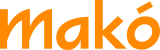 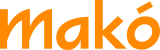 KÉRELEM 
Személyi adatokA kérelmező személyre vonatkozó személyi adatok (a személyi igazolványban szereplő adatok):NyilatkozatokFelelősségem tudatában kijelentem, hogy a közölt adatok a valóságnak megfelelnek. Hozzájárulok a kérelemben szereplő adatoknak a támogatás folyósítási eljárás során történő felhasználásához és a dokumentumok másolásához. Makó, 2023._____________.___.Makói Polgármesteri Hivatal Központi IktatóMakói Polgármesteri Hivatal Központi IktatóMakói Polgármesteri Hivatal Központi IktatóMakó, 20………..…év…………..hó……………napMakó, 20………..…év…………..hó……………napMakó, 20………..…év…………..hó……………napszámszámmell.Hatósági csoportÜgyintéző:Előszám:Családi és utóneve:Születési családi és utóneve:Születési helye, ideje:Anyja születési családi és utóneve:Lakóhely (irányítószámmal együtt):Tartózkodási hely:Kijelentem, hogy a lakóhelyemen / tartózkodási helyemen élek életvitelszerűen. (megfelelő válasz aláhúzandó)Kijelentem, hogy a lakóhelyemen / tartózkodási helyemen élek életvitelszerűen. (megfelelő válasz aláhúzandó)Társadalombiztosítási Azonosító Jele (TAJ szám):Adóazonosító jel:Állampolgársága:Telefonszám:E-mail cím:Bankszámlaszám:Állampolgársága:........................................................
kérelmező aláírása